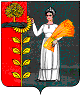 РАСПОРЯЖЕНИЕадминистрации сельского поселения Новочеркутинский сельсовет Добринского муниципального района Липецкой области Российской Федерации 17.09.2018			с. Новочеркутино				№ 63-рОб утверждении состава комиссии по подготовкепроекта Правил землепользования и застройки сельского поселения Новочеркутинский сельсовет Добринского муниципального района        В соответствии с Федеральным законом «Об общих принципах организации местного самоуправления в российской Федерации» от 06.10.2003 г. № 131-ФЗ, Положением «О порядке организации и проведения публичных слушаний на территории сельского поселения Новочеркутинский сельсовет», руководствуясь Постановлением администрации сельского поселения Новочеркутинский сельсовет  № 61 от 17.09.2018г. «О формировании комиссии по подготовке проекта Правил землепользования и застройки сельского поселения Новочеркутинский сельсовет Добринского муниципального района», Уставом сельского поселения Новочеркутинский сельсовет Добринского муниципального района1.Утвердить состав комиссии по подготовке проекта Правил землепользования и застройки сельского поселения Новочеркутинский сельсовет Добринского муниципального района (Прилагается).2. Контроль за исполнением настоящего распоряжения оставляю за собой. И О главы администрациисельского поселенияНовочеркутинский сельсовет					Е.Е.ЗюзинаУтвержденраспоряжением администрациисельского поселения Новочеркутинский сельсоветот 17.09 2018 г. № 63-рСОСТАВкомиссии по подготовке проекта Правил землепользования и застройки сельского поселения Новочеркутинский сельсовет Добринского муниципального районаПредседатель комиссии – Зюзина Е.Е.-И О главы администрации сельского поселения Новочеркутинский сельсовет.Заместитель председателя комиссии – Ванина Р М. депутат Совета депутатов сельского поселения Новочеркутинский сельсовет.Секретарь комиссии – Дымова Г И .- старший специалист 1 разряда администрации сельского поселения Новочеркутинский сельсовет.Члены комиссии:Анохина А П. – старший специалист администрации сельского поселения Новочеркутинский сельсовет.Приглашенные члены комиссии:Пикунов С.В. – депутат Совета депутатов сельского поселения Новочеркутинский сельсовет.Ларина А А. – и о председателя комитета ЖКХ, строительства и дорожного хозяйства администрации Добринского муниципального района (по согласованию).Зимин И.И. – начальник отдела организационно-правовой и кадровой работы администрации Добринского муниципального района (по согласованию).